L.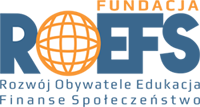 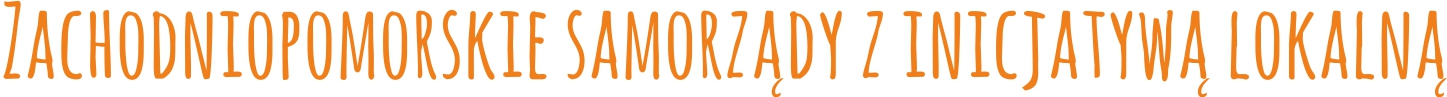 FORMULARZ ZGŁOSZENIOWY na warsztat edukacyjny poświęcony metodologii tworzenia wniosków w ramach 
inicjatywy lokalnej i nowo obowiązujących druków ofert w zakresie zlecania zadań publicznych.
Termin : 7 marca 2017r, godziny: 10.00-16.00
Miejsce: sala konferencyjna w  Hali Sportowej przy ul. H.  Dąbrowskiego 15 w Chociwlu.Podpis osoby zgłaszającej się                                                                                                                            ................................................Formularz należy przesłać do dnia 02  marca  2017r. do godz. 15.00  e-mailem na adres: rrusin@chociwel.pl lub dostarczyć osobiście w Urzędzie Miejskim w Chociwlu przy ul. Armii Krajowej 52,  ( pok. 16) Zebrane dane będą przetwarzane i wykorzystane przez Fundację ROEFS, Biuro projektu: ul. Przemysłowa 8 w Koszalinie, do celów rekrutacji, realizacji i ewaluacji w ramach  projektu „Zachodniopomorskie samorządy z inicjatywą lokalna ”. Dane są przekazywane dobrowolnie. Dane te są przetwarzane zgodnie z ustawą z dnia 29 sierpnia 1997 roku o ochronie danych osobowych (Dz.U. z 2002 roku Nr 101 poz. 926 z późniejszymi zm.). Informujemy także o prawie do dostępu oraz możliwości poprawienia danych zgodnie z przepisami ustawy z dnia 29.08.1997 o ochronie danych osobowych (Dz. U. z 2002 r. Nr 101, poz. 926, ze zm.).
Imię i nazwiskoTelefon kontaktowye-mail
Nazwa i adres reprezentowanej 
organizacji / instytucji